PENDIDIKAN KESEHATAN PERTOLONGAN PERTAMA DENGAN ANAK KEJANG DEMAM PADA ORANG TUA DI RUANG KENARI RS. BRATANATA JAMBI 2022KARYA TULIS ILMIAH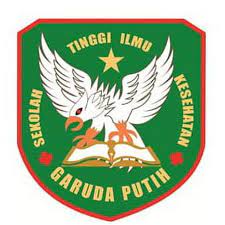 NIKI SANDI 2019.20.1556SEKOLAH TINGGI ILMU KESEHATAN GARUDA PUTIH JAMBIPROGRAM STUDI DIII KEPERAWATAN TAHUN 2022PENDIDIKAN KESEHATAN PERTOLONGAN PERTAMA DENGAN ANAK KEJANG DEMAM PADA ORANG TUA DI RUANG KENARI RS. BRATANATA JAMBI 2022KARYA TULIS ILMIAHDiajukan Sebagai Salah Satu Syarat Dalam Menyelesaikan Pendidikan Diploma III KeperawatanNIKI SANDI 2019.20.1556SEKOLAH TINGGI ILMU KESEHATAN GARUDA PUTIH JAMBIPROGRAM STUDI DIII KEPERAWATANTAHUN 2022